                                                                   «______» ______________________ 2020  г.ПОЛОЖЕНИЕо проведении   ОНЛАЙН-КОНКУРСА «А ВАМ СЛАБО!?»для обучающихся МАУ ДО «ЦДТ» I. ОБЩИЕ ПОЛОЖЕНИЯ1.1. Настоящее Положение составлено на  основании Указа Губернатора Свердловской области от 05.04.2020 № 159-УГ  «О внесении изменений в Указ Губернатора Свердловской области от 18.03.2020 № 100-УГ О введении на территории Свердловской области режима повышенной готовности и принятии дополнительных мер по защите населения от новой коронавирусной инфекции (2019-nCoV)» и в связи переходом с 6 апреля 2020 года до снятия ограничительных мер на обучение с использованием дистанционных образовательных технологий.1.2. Настоящее Положение  определяет правила организации, проведения и критерии оценивания спортивного конкурса «А ВАМ СЛАБО!?» обучающихся   МАУ ДО «ЦДТ» (далее – Конкурс).1.2. Инициатором проведения Конкурса являются  руководители клуба «Школа выживания»  МАУ ДО «ЦДТ» Орлова К.М., Глушкова Д.С.1.3. Участниками конкурса являются    обучающиеся и   МАУ ДО «ЦДТ»,II. ЦЕЛЬ И ЗАДАЧИ КОНКУРСА2.1. Цель конкурса – пропаганда здорового образа жизни среди обучающихся   МАУ ДО «ЦДТ»,  повышение социальной активности и укрепление здоровья.2.2. Задачи конкурса:совершенствовать двигательные навыки, развивать физические качества и способности;побудить к достижению высоких показателей физического развития;выявить обучающихся, демонстрирующих самые высокие показатели физического развития;поддержать положительный эмоциональный настрой в связи с непростой эпидемиологической ситуацией в стране и мире.III. ЭТАПЫ ПРОВЕДЕНИЯ КОНКУРСА3.1.Подготовительный этап: приём заявок с 11.05.2020г. по 17.05.2020г.(заполненная заявка + видеоролик или фото) (Приложение 2). Заявки необходимо отправить на электронную почту kristinaorl2000@gmail.com.3.2.Основной этап: с18.05.2020г. по 25.05.2020г. – оценивание конкурсных продуктов членами жюри.3.3. Подведение итогов 25.05.2020г. Итоги Конкурса будут опубликованы на сайте Школа выживания г.Краснотурьинск в открытом доступе в разделе. Адрес сайта -https://vk.com/club188254652, а также на официальном сайте МАУ ДО «ЦДТ».IV. ОБЩИЕ ТРЕБОВАНИЯ К КОНКУРСНЫМ ПРОДУКТАМ4.1. Участникам Конкурса необходимо выбрать одно или несколько (не более 3-х) физических упражнений, перечень которых предложен в Приложении 1. 4.2. Выбранное упражнение выполнить и снять на видео/ сфотографировать (на выбор).4.3. В видео или   фото-изображение должно быть чётким, звук – качественным.Монтаж материалов запрещается. При установлении факта монтажа работа снимается с конкурса.V. КРИТЕРИИ ОЦЕНИВАНИЯ5.1. Каждое упражнение оценивается отдельно (Приложение 1).5.2. Упражнения оцениваются по возрастным категориям:- до …,лет- до …. лет VI. НАГРАЖДЕНИЕ УЧАСТНИКОВ КОНКУРСА6.1. По итогам Конкурса будут определены победители в каждом физическом упражнении и для каждой возрастной категории. 6.2. Всем участникам Конкурсана электронную почту будут высланы дипломы участников, победителям–дипломы и сладкие призы (будут вручены после снятия ограничительных мер). VII. ЖЮРИ КОНКУРСА7.1. В состав жюри Конкурса входят руководители клуба «Школа выживания» МАУ ДО «ЦДТ».7.2. Работа членов жюри осуществляется на общественных началах. Спорные вопросы решаются коллегиально.Приложение 1Приложение 2Заявка на участие вонлайн-конкурсе «А вам слабо!?»Утверждаю  Директор МАУ ДО «ЦДТ  _____   О.В. Голова.                                    Подпись          Расшифровка подписи                                                                                                 Физические упражненияКритерииТребование к выполнению упражненияСгибание и разгибание рук в упоре лёжа (отжимание)Максимальное кол-во разКасание пола обязательно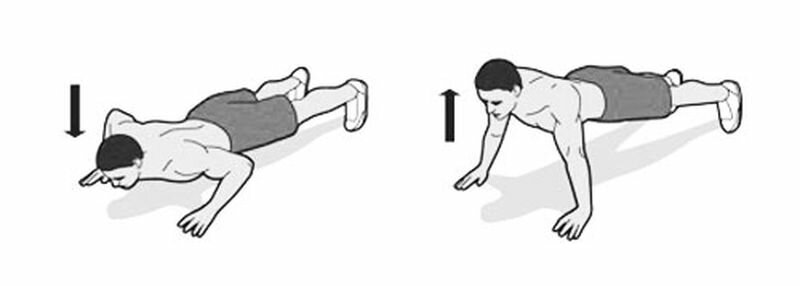 Подтягивание из виса на высокой перекладинеМаксимальное кол-во разУпражнение выполняется без рывков и раскачивания, обязательно выпрямлять руки, подбородком задевать перекладину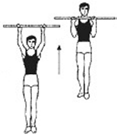 Подъём туловища из положения лёжа за 1 минутуМаксимальное кол-во разЛоктями задевать колени, 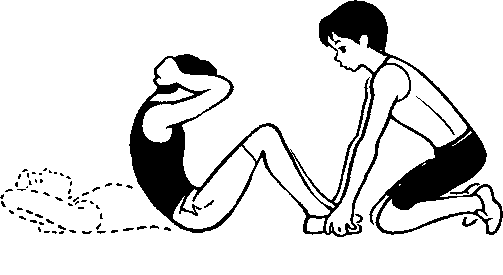 таз не «отрывать» от полаПрыжки через скакалку за 1 минутуМаксимальное кол-во разПрыжки могут выполняться любым способомШпагат продольный на правую и левую ноги 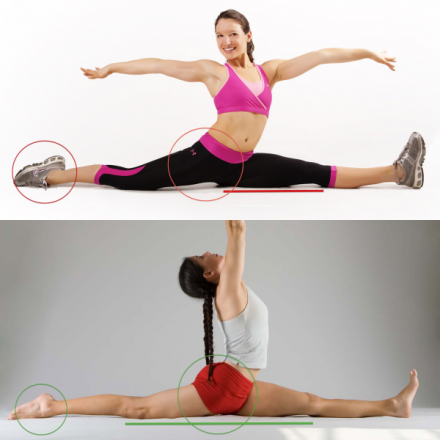 Шпагат поперечныйРасстояние от тазобедренного сустава до пола (см)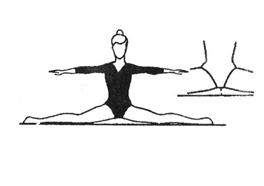 «Мост»Расстояние от пяток до кисти рук (см)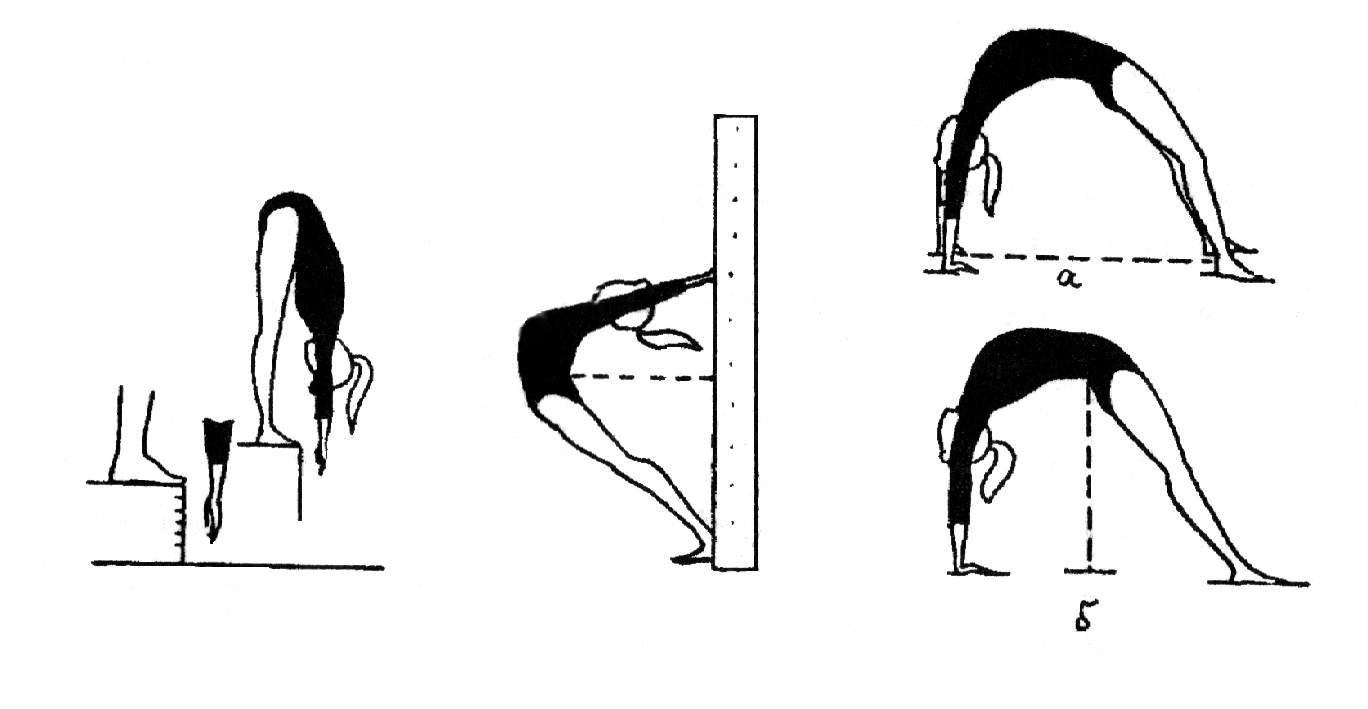 Наклон вперёд из положения стоя на скамье (любой другой предмет)Результат фиксируется в сантиметрахНоги выпрямлены в коленях, ступни ног расположены параллельно на ширине 10 см, фиксация ладони не менее 2 сек.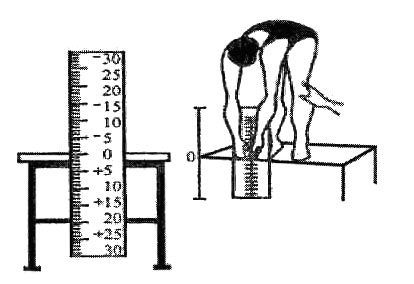 ФИО участникаВыбранное упражнениеКонтактные данные (телефон, e-mail, адрес в социальной сети ВК)